МУНИЦИПАЛЬНОЕ ОБРАЗОВАНИЕ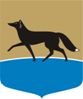 ГОРОДСКОЙ ОКРУГ ГОРОД СУРГУТДУМА ГОРОДА СУРГУТАРЕШЕНИЕПринято на заседании Думы 23 марта 2017 года№ 90-VI ДГО создании Молодёжной палаты при Думе города Сургута шестого созываВ целях поддержки участия молодых граждан в социально-экономическом, политическом и культурном развитии города Сургута, 
в соответствии с Федеральным законом от 06.10.2003 № 131-ФЗ «Об общих принципах организации местного самоуправления в Российской Федерации», статьёй 16 Закона Ханты-Мансийского автономного округа – Югры 
от 30.04.2011 № 27-оз «О реализации государственной молодёжной политики в Ханты-Мансийском автономном округе – Югре», руководствуясь статьёй 31 Устава муниципального образования городской округ город Сургут 
Ханты-Мансийского автономного округа – Югры, Дума города РЕШИЛА:1.	Создать Молодёжную палату при Думе города Сургута шестого созыва (далее – Молодёжная палата).2. Утвердить Положение о Молодёжной палате при Думе города Сургута шестого созыва (далее – Положение) согласно приложению.  Приложение   к решению Думы города  от 30.03.2017 № 90-VI ДГПоложение о Молодёжной палате при Думе города Сургута шестого созываСтатья 1. Общие положения1.	Настоящее Положение устанавливает порядок формирования 
и деятельности образуемой при Думе города Сургута шестого созыва Молодёжной палаты.2.	Молодёжная палата является консультативно-совещательным органом и осуществляет свою деятельность на общественных началах 
в соответствии с настоящим Положением.3.	Молодёжная палата создаётся на срок полномочий Думы города Сургута шестого созыва.4.	В своей деятельности Молодёжная палата руководствуется Конституцией Российской Федерации, федеральным законодательством, законодательством Ханты-Мансийского автономного округа – Югры, Уставом муниципального образования городской округ город Сургут 
Ханты-Мансийского автономного округа – Югры, иными муниципальными правовыми актами города Сургута, а также настоящим Положением.5.	Организационное, правовое, информационное обеспечение деятельности Молодёжной палаты осуществляет аппарат Думы города.	Статья 2. Основные цели, задачи и полномочия Молодёжной палаты	1.	Основными целями деятельности Молодёжной палаты являются содействие привлечению молодых граждан к активному участию в социально-экономическом, политическом и культурном развитии города Сургута, 
в правотворческой деятельности, повышение правовой культуры 
и формирование активной гражданской позиции молодых граждан.2. Задачами Молодёжной палаты являются:	1) разработка предложений по совершенствованию нормативных правовых актов, затрагивающих права и законные интересы молодых граждан;2) привлечение молодых граждан города к участию в подготовке 
и обсуждении проектов муниципальных нормативных правовых актов, 
в том числе в сфере молодёжной политики и по иным вопросам, затрагивающим права и законные интересы молодых граждан;	3) содействие повышению социальной активности молодых граждан, обеспечение участия молодых граждан в социально-политической жизни города;	4) информирование Думы города Сургута о наиболее актуальных проблемах молодёжи, подготовка предложений по их решению;	5) содействие депутатам Думы города в части осуществления приёма граждан на избирательных округах в целях выявления проблем молодёжи, обеспечение взаимодействия депутатов Думы города с молодёжью, а также молодёжными общественными объединениями и организациями; 	6) содействие Думе города Сургута в осуществлении информационно-аналитической и консультативной деятельности в области государственной молодёжной политики; 7) взаимодействие с молодёжными общественными объединениями Ханты-Мансийского автономного округа – Югры и Российской Федерации.Статья 3. Полномочия Молодёжной палатыВ целях выполнения основных задач Молодёжная палата имеет право:	1) участвовать в разработке проектов муниципальных нормативных правовых актов Думы города в сфере молодёжной политики и по иным вопросам, затрагивающим права и законные интересы молодых граждан;2) разрабатывать и представлять в органы местного самоуправления города в установленном порядке предложения о внесении изменений 
в муниципальные нормативные правовые акты по вопросам, затрагивающим права и законные интересы молодых граждан;3)	участвовать в работе постоянных комитетов Думы города, присутствовать на депутатских слушаниях по согласованию с Председателем Думы города;4)	представлять в Думу города предложения по вопросам, затрагивающим интересы молодых граждан;5) осуществлять исследовательскую, информационно-аналитическую 
и консультативную деятельность, разрабатывать соответствующие методические, информационные и другие материалы в области государственной молодёжной политики, содействующие созданию 
и активизации деятельности молодёжных парламентских структур 
и молодёжных общественных организаций;6) проводить дискуссии, «круглые столы», форумы, деловые игры, встречи молодых граждан с должностными лицами органов местного самоуправления, деятелями общественно-политических движений города Сургута в рамках реализации основных задач Молодёжной палаты;7) принимать решения и обращения в рамках реализации основных целей и задач Молодёжной палаты.Статья 4. Состав и порядок формирования Молодёжной палаты1. Молодёжная палата формируется в количестве не менее 10 человек. 2.	В состав Молодёжной палаты могут входить по одному представителю от следующих субъектов:1) молодёжных объединений организаций и предприятий города, советов молодых специалистов организаций и предприятий города;2)	молодёжных организаций городских отделений политических партий;3) общественных организаций города, имеющих права юридического лица, осуществляющих свою деятельность на территории города Сургута 
не менее трёх лет, общее число членов которых составляет более 30 человек;4)	высших и специальных учебных заведений, расположенных 
на территории города;5)	профессиональных союзов, объединений (ассоциаций) профессиональных союзов, действующих на территории города;6) депутата Думы города;	7) Администрации города.3. Представители, делегируемые в состав Молодёжной палаты, должны быть гражданами Российской Федерации, постоянно проживающими в городе Сургуте, в возрасте от 18 лет до 35 лет включительно, за исключением представителя от органа местного самоуправления города.4. Для формирования Молодёжной палаты создаётся организационный комитет по формированию Молодёжной палаты в соответствии 
с постановлением Председателя Думы города (далее – организационный комитет).5. В состав организационного комитета могут входить депутаты Думы города, представители Администрации города, реализующие молодёжную политику в городе, специалисты аппарата Думы города. Возглавляет организационный комитет и организует его деятельность заместитель Председателя Думы города, осуществляющий свою деятельность 
на постоянной основе.6.	Субъекты, обладающие правом делегировать представителей 
в Молодёжную палату, указанные в части 1 настоящей статьи, направляют 
в организационный комитет следующие документы:1)	молодёжные объединения организаций и предприятий города, советы молодых специалистов организаций и предприятий города – протокол общего собрания или протокол заседания выборного органа по выдвижению представителя и характеристику представителя, заверенные подписью лица, организующего деятельность молодёжного объединения;2)	молодёжные организации городских отделений политических 
партий – решение постоянно действующего коллегиального руководящего органа местного отделения о выдвижении представителя, копию свидетельства о государственной регистрации городского отделения политической партии на территории города и характеристику представителя, заверенные подписью руководителя городского отделения политической партии; 3)	общественные организации города – протокол общего собрания 
по выдвижению представителя, копию свидетельства о государственной регистрации на территории города общественной организации 
и характеристику представителя, заверенные руководителем организации; 4)	высшие и специальные учебные заведения, расположенные 
на территории города, − протокол общего собрания органа студенческого самоуправления по выдвижению представителя и характеристику представителя, заверенные руководителем учебного заведения;5)	профессиональные союзы, объединения (ассоциации) профессиональных союзов, действующие на территории города, – протокол общего собрания или заседания соответствующего выборного органа 
по выдвижению представителя, копию свидетельства о государственной регистрации профессионального союза, объединения (ассоциации) профессиональных союзов и характеристику представителя, заверенные председателем (руководителем) профессионального союза, объединения (ассоциации) профессиональных союзов;6) депутат Думы города – письмо о делегировании и характеристику представителя;7) Администрация города – письмо о делегировании и характеристику представителя.7.	Организационный комитет осуществляет координацию по всем вопросам, связанным с формированием Молодёжной палаты:1) обеспечивает размещение информации о формировании Молодёжной палаты в средствах массовой информации, на официальном сайте Думы города Сургута, официальном портале Администрации города Сургута;2)	принимает документы от субъектов, обладающих правом делегировать представителей в Молодёжную палату;3) принимает решение о соответствии (несоответствии) представленных документов установленному порядку выдвижения;4) направляет информационные письма субъектам, обладающим правом делегировать представителей в Молодёжную палату.8.	Срок принятия документов от субъектов, обладающих правом делегировать представителей в Молодёжную палату, составляет 1 месяц 
со дня официального опубликования решения Думы города о создании Молодёжной палаты при Думе города шестого созыва.9. Подготовленный организационным комитетом список кандидатов 
в Молодёжную палату направляется для рассмотрения и утверждения в Думу города. Дума города на ближайшем заседании принимает решение 
об утверждении состава Молодёжной палаты. С момента принятия решения Думы города об утверждении состава Молодёжной палаты Молодёжная палата считается созданной.10. Организационный комитет обеспечивает организацию проведения первого заседания Молодёжной палаты.Статья 5. Организация деятельности Молодёжной палаты	1. Формами деятельности Молодёжной палаты являются заседания Молодёжной палаты, заседания рабочих групп, создаваемых для рассмотрения отдельных вопросов.2. Заседание Молодёжной палаты – основная форма деятельности Молодёжной палаты. На заседании рассматриваются вопросы, отнесённые настоящим Положением к полномочиям Молодёжной палаты.3. Заседания Молодёжной палаты проводятся не реже трёх раз в год. 
В случае необходимости могут проводиться внеочередные заседания Молодёжной палаты.4. Заседание Молодёжной палаты правомочно, если на нём присутствует более половины от утверждённого состава членов Молодёжной палаты.5. Решения Молодёжной палаты принимаются открытым голосованием простым большинством голосов. Решения Молодёжной палаты носят рекомендательный характер.6. Молодёжная палата вправе принимать решения в заочной форме путём письменного опроса членов Молодёжной палаты.7. Заседания Молодёжной палаты являются открытыми. На заседания 
в обязательном порядке приглашаются Председатель Думы города и (или) его заместители.В заседаниях Молодёжной палаты могут принимать участие депутаты Думы города, специалисты Администрации города, аппарата Думы города 
и иные заинтересованные лица.8. На первом заседании Молодёжной палаты избираются председатель Молодёжной палаты, заместитель председателя Молодёжной палаты 
и секретарь Молодёжной палаты.9. Председатель Молодёжной палаты избирается по представлению Председателя Думы города, а также путём самовыдвижения. Избранным считается кандидат, если за него проголосовало более половины 
от утверждённого состава членов Молодёжной палаты.	10. Председатель Молодёжной палаты:	1) осуществляет руководство деятельностью Молодёжной палаты;	2) представляет Молодёжную палату в отношениях с органами государственной власти, органами местного самоуправления, общественными объединениями, иными организациями, должностными лицами и гражданами;	3) назначает дату проведения очередных и внеочередных заседаний Молодёжной палаты;	4) формирует проект повестки дня заседания Молодёжной палаты 
на основании поступивших предложений;	5) председательствует на заседаниях Молодёжной палаты;	6) подписывает протоколы и выписки из них, письма и иные документы Молодёжной палаты;	7)	организует деятельность рабочих групп, создаваемых 
для рассмотрения отдельных вопросов;	8) осуществляет иные полномочия в соответствии с настоящим Положением.	11.	Заместитель председателя Молодёжной палаты и секретарь Молодёжной палаты избираются путём открытого голосования. Избранными считаются 2 члена Молодёжной палаты соответственно, получившие наибольшее число голосов членов Молодёжной палаты, присутствующих 
на заседании Молодёжной палаты.12.	Заместитель председателя Молодёжной палаты исполняет обязанности председателя Молодёжной палаты в период его отсутствия.	13. Секретарь Молодёжной палаты выполняет следующие функции:1) ведёт делопроизводство Молодёжной палаты, протоколы заседаний Молодёжной палаты;	2) информирует членов Молодёжной палаты о дате, времени и месте проведения заседаний Молодёжной палаты, рассылает повестки заседаний 
и материалы к ним;3) осуществляет сбор и обобщение информации, поступающей в адрес Молодёжной палаты, готовит материалы по вопросам повестки дня заседания;4) решает иные вопросы, связанные с деятельностью Молодёжной палаты в соответствии с настоящим Положением.14. Все члены Молодёжной палаты имеют право голоса и обладают равными правами при обсуждении и принятии решений на заседаниях Молодёжной палаты. 15. Для рассмотрения отдельных вопросов могут создаваться рабочие группы Молодёжной палаты.16.	Деятельность Молодёжной палаты курирует председатель постоянного комитета Думы города по нормотворчеству, информационной политике и правопорядку.	Статья 6. Права и обязанности члена Молодёжной палаты	1. Член Молодёжной палаты имеет право:1) принимать участие в подготовке решений по всем вопросам, касающимся деятельности Молодёжной палаты;2) получать информацию по различным аспектам деятельности Молодёжной палаты;3) готовить предложения о внесении изменений в муниципальные нормативные правовые акты по вопросам, затрагивающим права и законные интересы молодых граждан;4) проводить анализ проектов муниципальных правовых актов в части, затрагивающей права и законные интересы молодых граждан;5) вести просветительскую работу в молодёжной среде, направленную на повышение правовой культуры молодых граждан;6) участвовать в организации мероприятий в рамках реализации задач Молодёжной палаты;7) присутствовать на заседаниях Думы города, постоянных комитетов Думы города, депутатских слушаниях по согласованию с Председателем Думы города;8) осуществлять иные права, установленные настоящим Положением.2. Член Молодёжной палаты обязан:1) выполнять требования настоящего Положения, Регламента Думы города Сургута;2) исполнять решения Молодёжной палаты;3)	исполнять иные обязанности, установленные настоящим Положением.3. Полномочия члена Молодёжной палаты могут быть прекращены досрочно субъектом, делегировавшим данного члена Молодёжной палаты.4. Полномочия члена Молодёжной палаты прекращаются досрочно также в случае:1) смерти;2) по собственному желанию;3) признания судом недееспособным или ограниченно дееспособным;4) признания судом безвестно отсутствующим или объявления умершим;5) вступления в отношении его в законную силу обвинительного приговора суда;6) выезда на постоянное место жительства за пределы города;7) прекращения гражданства Российской Федерации;8) достижения предельного возраста;9) неявки на заседания Молодёжной палаты без уважительных причин более двух раз.5. В случае досрочного прекращения полномочий члена Молодёжной палаты субъект, делегировавший данного члена Молодёжной палаты, вправе представить в установленном порядке замену его другим представителем.Статья 7. Заключительные положения1.	Документы Молодёжной палаты, сформированные в дело, хранятся 
в аппарате Думы города в соответствии с законодательством об архивном деле.2.	Информация о деятельности Молодёжной палаты размещается аппаратом Думы города на официальном сайте Думы города Сургута.Председатель Думы города_______________ Н.А. Красноярова«29» марта 2017 г.Глава города_______________ В.Н. Шувалов«30» марта 2017 г.